_____________________________                                     ____________________________                               (Mjesto i datum)                                                         (Podnositelj zahtjeva)	                                                         	KOPRIVNIČKO-KRIŽEVAČKA ŽUPANIJAUpravni odjel za gospodarstvo, komunalne djelatnosti i poljoprivredu OBRAZAC A-100032ZAHTJEV ZA DONACIJOM ZA TURISTIČKE MANIFESTACIJE ŽUPANIJSKOG ZNAČAJA1. PODACI O PODNOSITELJU ZAHTJEVANAZIV TURISTIČKE ZAJEDNICEADRESA (mjesto, ulica, kućni broj)GRAD/OPĆINA (poštanski broj, naziv)OIBEMAILBROJ TELEFONA/MOBITELAMATIČNI BROJ TURISTIČKE ZAJEDNICENAZIV BANKE I SJEDIŠTE IBAN ŽIRO - RAČUNA2. SPECIFIKACIJA TROŠKOVABroj računaIzdavatelj računaNeto iznos računa Neto iznos računa PDVPDVUkupni iznos računaUkupni iznos računaUkupni iznos računaUKUPNOUKUPNOUKUPNOIZNOS SUBVENCIJEIZNOS SUBVENCIJEIZNOS SUBVENCIJE3. ZAHTJEVU PRILAŽEM3. ZAHTJEVU PRILAŽEM3. ZAHTJEVU PRILAŽEM3. ZAHTJEVU PRILAŽEM3. ZAHTJEVU PRILAŽEMDADANEKopije računa sa specifikacijom  troškova,Kopije računa sa specifikacijom  troškova,Kopije računa sa specifikacijom  troškova,Kopije računa sa specifikacijom  troškova,Kopije računa sa specifikacijom  troškova,Izvještaj o održanoj manifestaciji ili promidžbeni materijalIzvještaj o održanoj manifestaciji ili promidžbeni materijalIzvještaj o održanoj manifestaciji ili promidžbeni materijalIzvještaj o održanoj manifestaciji ili promidžbeni materijalIzvještaj o održanoj manifestaciji ili promidžbeni materijal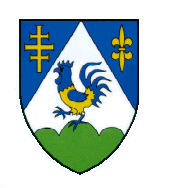 